Unikátní kód žádosti:	3pz7kPØØØ1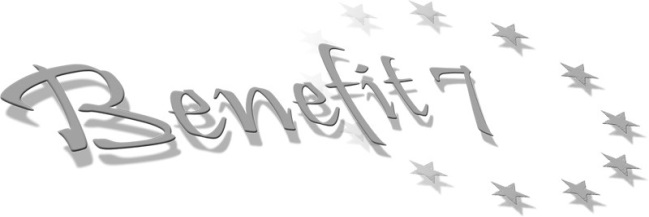 Identifikace operačního programuČíslo operačního programu Název operačního programu Číslo prioritní osyNázev prioritní osy: Číslo oblasti podpory Název oblasti podpory:Číslo podoblasti podpory Název podoblasti podpory: Číslo výzvyNázev výzvy:CZ.1.09ROP NUTS II Severozápad 9.1Regenerace a rozvoj měst9.1.2Podpora revitalizace a regenerace středních a malých měst63výzva	Podpora revitalizace a regenerace středních a malých městTyp účetní jednotky Účetní osnovaNázev IPRM: Kód IPRM:Název aktivity IPRM:Číslo aktivityPro ÚSC, PO, SF a OSSSb	v platném zněnProjektNázev projektu:Název projektu anglicky:Modernizace centrálních operačních sálů Městské nemocnice v LitoměřicíchModernization of the central operating theaters at the Municipal Hospital in LitoměřiceDatum zahájení projektu:	23.09.2013Doba trvání projektu:	měsíceCelkové způsobilé výdaje projektu	55 811 581,00Datum ukončení projektu01.06.2015Zakládá projekt veřejnou podporu Režim veřejné podporyNeProjekt nezakládá veřejnou podporuVýběr z jiných peněžních příjmůJiné peněžní příjmy připadající na způsobilé výdajeCelkové způsobilé výdaje snížené o jiné peněžní příjmyPříjmy projektu dle článkuProjekt nevytváří jiné peněžní příjmy0,0055 811 581,00Projekt nevytváří příjmy dle článku0,00Stručný obsah projektuCílem projektu  Modernizace centrálních operačních sálů Městské nemocnice v Litoměřicích  je zvýšení kvality poskytovaných zdravotních služebPředmětem projektu je modernizace šesti centrálních operačních sálů  COS  nemocnice Projekt je realizován jako dvouetapový Předmětem první etapy je nákup zdravotnické techniky  Druhá etapa projektu spočívá v realizaci stavebních prací které jsou pro celkovou modernizaci COS nezbytné  nákupu druhé části souboru zdravotnické techniky a následné instalaci a uvedení zařízení do provozuNa realizaci projektu se podílí projektový tým sestavený z interních zaměstnanců ve spolupráci s externími expertyVýstupem projektu budou modernizované centrální operační sály nemocnice zajišťující kvalitní zdravotní služby operační úkony  pacientům a dále vyhovující pracovní podmínky pro zaměstnanceProjekt má vazbu na řadu jiných realizovaných projektůDo provozní fáze projektu bude zapojen partner UJEP  Katedra ošetřovatelství a porodní asistenceŽadatelValidní dle ROS:	NeNázev žadatele:IČ DIČMěstská nemocnice v Litoměřicích00830488CZ00830488Validní dle RUIAN:	AnoOficiální adresa žadatele:	Žitenická	LitoměřicePříjmení  jméno hlavní kontaktní osoby	xxxxxxxxxxxxxxxTelefon, email hlavní kontaktní osoby:telefon: email:xxxxxxxxxxxxxxxXXXXXXXXXXXXXXX1. Harmonogram projektuDatum zahájení projektu: Datum ukončení projektu Doba trvání projektu:23.09.201301.06.2015měsícePředpokládané datum zahájení fyzické realizace projektu Předpokládané datum ukončení fyzické realizace projektu Popis časové realizace01.05.201430.04.2015Příprava projektu Modernizace stravovacího provozu Městské nemocnice v Litoměřicích byla zahájena v září uskutečněním VŘ na zpracovatele studie proveditelnosti Následně byl sestaven realizační tým projektu ajeho členům byly přiděleny jednotlivé úkoly při přípravě projektové žádosti Byl vybrán zpracovatel žádosti a zahájena vlastní příprava dle podmínek	výzvy ROP SZ Zároveň bylo zahájeno zpracování projektové dokumentace k projektu ve stupni SPVzhledem k podmínkám na maximální délku realizace projektu daných příslušnou výzvou bude projekt řešen jako dvouetapový Datum zahájení první etapy projektu odpovídá datu zahájení realizace projektu  V rámci této etapy bude předložena ÚRR ROP SZ kompletní zpracovaná žádost o poskytnutí dotace  do	a bude zpracována zadávací dokumentace pro nadlimitní veřejnou zakázku na dodávky  předpoklad do konce rokuPředmětem této dodávky bude zdravotnické vybavení Výběrové řízení bude vyhlášeno v lednu Předpokládaný termín jeho ukončení  včetně zahrnutí dostatečných časových rezerv je do	V průběhu května a června	bude uskutečněna vlastní dodávka první části zařízení čímž bude k	ukončena první etapa projektuParalelně s výše uvedenými aktivitami bude v rámci první etapy projektu probíhat příprava zadávací dokumentace pro podlimitní veřejnou zakázku na stavební práce s předpokládaným datem vyhlášení do konce března	a datem ukončení řízení doDruhá etapa projektu bude zahájena k	a bude probíhat do	Jejím obsahem budou stavební práce v prostoru operačních sálů  chodeb  strojovny vzduchotechniky a dveří a dodávka druhé části souboru zdravotnické technikyMonitorovací zpráva za každou etapu bude předložena v souladu s pravidly PPŽ do pracovních dnů od ukončení etapy Zároveň budou respektovány podmínky výzvy které stanovují předložení žádostí o platby nejpozději do	respektiveProjekt počítá se výběrovým řízenímProjekt má partnera:Žadateli byly poskytnuty v dotčeném fiskálním roce i během předchozích dvou fiskálních let veřejné prostředky v režimu podpory de minimisŽadatel má zkušenosti s přípravou a realizací obdobných typů projektů akcíBylo požádáno nebo byly poskytnuty další podpory ve vztahu k projektu z jiných veřejných zdrojůProjekt má pozitivní vliv na horizontální téma - udržitelný rozvoj:Projekt má pozitivní vliv na horizontální téma   rovné příležitostiAno AnoNe Ano Ne Ano AnoÚzemí dopadu:Kód území dopadu:	Název území dopadu:	Spadá pod:CZ0423	Litoměřice	Ústecký krajMísto realizace NUTS5:Kód NUTS5:	Název NUTS5:	Spadá pod:CZ0423564567	Litoměřice	LitoměřiceSpecifické území:Realizované investice NUTS3:Kód NUTS3:	Název NUTS3:Procentní podíl:CZ042	Ústecký kraj	100Adresa místa realizace projektu:Městská nemocnice v Litoměřicích ŽitenickáLitoměřice3. Popis projektuZdůvodnění potřebnosti projektu včetně popisu výchozího stavuZlepšování podmínek života lidí žijících v jednotlivých regionech ČR přispívá mj k řešení sociálních problémů objevujících se v těchto regionech  Zvyšování kvality poskytovaných komplexních zdravotních služeb je nedílnou součástí zvyšování kvality života lidí  viz následující kapitola   Komplexní modernizace centrálních operačních sálů je nezbytným a klíčovým krokem k zajištění udržitelnosti provozu nemocnice jelikož operační sály využívají v rámci své činnosti téměř všechna ostatní oddělení zdravotní péčePo téměř osmnáctiletém provozu je současné vybavení operačních sálů značně opotřebené což má negativní vliv na kvalitu poskytované péče  zvyšuje se riziko medicínského pochybení nebo nehody Vzhledem ke stáří vybavení je již pravidelný servis a údržba značně problematická u některých druhů zařízení nemožná  jelikož již byla ukončena výroba náhradních dílů  Z důvodu nevyhovujícího stavu používaného vybavení dochází ke zbytečnému prodlužování léčby pacientů  zvýšení jejich zátěže anestetiky rentgenovým zářením apod  Tento stav představuje zásadní rozpor s obecnou strategií nemocnice zvyšovat kvalitu poskytované péče Přísálová sterilizace operačních nástrojů nevyhovuje zákonným požadavkům Není možné provádět automatické záznamy po provedeném cyklu  nelze provádět validaci sterilizačního procesu a není ani možné provést modernizaci sterilizátorů na potřebnou úroveňProstory oddělení operačních sálů jsou značně nevyhovující také po stavební a technické stránce Použitá antistatická podlahová krytina v prostoru operačních sálů má mnoho spár které přes časté opravy praskají a zhoršují se tak hygienické podmínky sálů  V exponovaných místech je podkladní beton rozrušen a podlaha je nestabilní Posuvné dveře do sálů neodpovídají moderním trendům se zvýšenými hygienickými nároky Zásadním problémem je omezená funkčnost klimatizace  která představuje jediný možný způsob odvětrávání sálů V případě její poruchy nelze provádět žádné operaceCíle projektu:Hlavním strategickým cílem projektu je zvýšení kvality života obyvatel i návštěvníků Litoměřicka Kvalita života je pojem ke kterému se v současné době upíná pozornost společnosti  Nejčastěji  existují i jiná vymezení představuje tento pojem něco co překračuje čistě materiální potřeby uspokojitelné prostřednictvím zboží  a proto je kvalita života posuzována podle indikátorů  jenž často odkazují také k úrovni modernizace Mezi tyto indikátory patří životní prostředí  zdraví a nemoci  úroveň bydlení  využití volného času a rekreace sociální jistota a dalšíPro zlepšování výše uvedeného indikátoru zdraví a nemoci je klíčová zejména kvalita poskytovaných zdravotních služeb Specifickým cílem projektu je proto zvýšení kvality péče o pacienty Městské nemocnice v LitoměřicíchSpádová oblast poskytovaných zdravotních služeb  kterou je okres Litoměřice  s výjimkou Roudnice na Labem čítá cca	tis obyvatel  Počet hospitalizovaných pacientů na lůžkových odděleních nemocnice se v posledních čtyřech letech pohybuje okolo	tis  pacientů za rok  Na	odděleních nemocnice je k dispozici celkemlůžekČinnost centrálních operačních sálů je spojena se naprostou vetšinou ostatních oddělení nemocnice Bez fungujících a plně vybavených operačních sálů není provoz nemocnice ve stávajícím rozsahu poskytovaných služeb udržitelnýOperačním cílem projektu který zároveň přispívá k naplňování vyšších úrovní cílů  specifický  strategický cíl   je v návaznosti na výše uvedené informace zkvalitnění podmínek pro provádění operačních úkonů pacientům v Městské nemocnici v LitoměřicíchVzhledem k tomu že pracovní podmínky  technický stav i zdravotnická technika operačních sálů jsou v nevyhovujícím stavu byla zvolena strategie jednorázové komplexní modernizace celého oddělení operačních sálů Výstupem projektu pak budou plně modernizované a fungující operační sály  díky čemuž dojde k zásadnímu zvýšení kvality operačních úkonů a následně celkové léčby pacientůSoulad s cíli programu, prioritní osy a oblasti podpory:Projekt  Modernizace centrálních operačních sálů Městské nemocnice v Litoměřicích  svým zaměřením náleží do oblasti podpory	Podpora revitalizace a regenerace středních a malých měst prioritní osy	Regenerace a rozvoj měst Regionálního operačního programu NUTS II Severozápad pro obdobíPředmětem projektu jsou podporované aktivity  které výše uvedená oblast podpory shrnuje pod názvem Modernizace a rekonstrukce zdravotnických zařízeníTento projekt naplňuje operační cíle oblasti podpory zvýšením kvality života obyvatel i návštěvníků města Litoměřic prostřednictvím zvýšení kvality poskytovaných zdravotních služeb Funkční  moderně plně vybavené operační sály  vyhovující všem zákonným požadavkům  jsou základním prvkem poskytování kvalitní zdravotní péče všem pacientům  Projekt tak dále přispívá i ke zvýšení atraktivity města Litoměřice jak pro návštěvníky tak pro potencionální investoryV konečné důsledku přispívá projekt k revitalizaci a regeneraci městských částí vedoucí ke zvýšení jejich atraktivity a opětovnému využití  viz specifický cíl prioritní osy	V návaznosti na zvyšování atraktivity městské části lze říci že  Moderní a atraktivní města  představují hlavní hybnou sílu ekonomického rozvoje regionu   viz specifický cíl ROP SZNa základě výše uvedených informací lze konstatovat soulad s cíli Regionální operačního programu NUTS II Severozápad na všech úrovníchPopis aktivit v přípravné fázi projektuPřípravná fáze realizace projektu zahrnuje veškeré činnosti směřující k jeho realizaci Konkrétní přípravné práce byly zahájeny v září	po rozhodnutí předložit žádost o poskytnutí dotace do ROP SZ Vedením nemocnice byl sestaven projektový tým složený ze zaměstnanců nemocnice i externistů Projektový tým zajišťuje přípravu projektu v souladu s podmínkami	výzvy ROP SZV první fázi bylo provedeno detailní zhodnocení aktuálního stavu operačních sálů Na základě provedeného zhodnocení byl sestaven konkrétní komplex činností aktivit které budou předmětem modernizace operačních sálů a byl zpracován přesný rozpočet projektu  Vybranou projekční kanceláří byla zpracována projektová dokumentace pro stavební povolení která reflektuje stanovené požadavky na modernizaci sálůV přípravné fázi realizace projektu probíhá také samotné zpracování žádosti o poskytnutí dotace  včetně studie proveditelnosti a dalších relevantních příloh   Přípravu žádosti zajišťují externisté v úzké spolupráci s ostatními členy realizačního týmuZásadní součástí přípravné fáze realizace projektu je také zpracování dokumentace pro provádění stavby a uskutečnění všech relevantních výběrových řízení včetně uzavření smluv s dodavateliČlenové projektového týmu byli do přípravné fáze zapojováni a podíleli se na jednotlivých dílčích činnostech dle své odbornosti a kompetencí Koordinaci práce členů týmu zajišťoval koordinátor projektu za podpory vedení nemocnicePopis aktivit v realizační fázi projektuDo realizační fáze budou zasahovat obě etapy projektu  Investiční fáze projektu bude zahájena nákupem první částí zdravotnické technologie která zahrnuje zejména operační stoly  anesteziologické přístroje  laparoskopické sety operační RTG přístroje  sterilizační kontejnery a dalšíPředmětem druhé etapy bude stavební část modernizace operačních sálů Stavba bude zahájena na jedné polovině operačních sálů jejich provoz bude po dobu stavebních úprav zajišťovat druhá polovina sálů a dva operační sály v budově ženského oddělení  Po dokončení prací na první části bude provoz operací převeden na nové modernizované sály a dojde k modernizaci druhé části sálů Stavební úpravy se budou týkat samotných operačních sálů  chodeb  strojovny vzduchotechniky a dveří Mezi hlavní aktivity patřídemontáž stávající podlahové krytiny na chodbách a její nahrazení novou podlahovou krytinou z PVC odstranění podlahové krytiny v sálech  nahrazení novou antistatickou krytinouinstalace nových posuvných dveří  na elektrické ovládání  vedoucích do sálů přípraven pacienta a filtru pacientakompletní rekonstrukce strojovny vzduchotechniky  podlaha omítky  instalace nových vzduchotechnických jednotek rozvaděčů  rozvodů pro chlazení a topeníBude také proveden nákup druhé části zdravotnického zařízení a provedena jeho instalace a uvedení do provozuNa tuto aktivitu bude dohlížet koordinátor projektu   expert na stavebnictví Ing Janošík a dále stavební dozor Ing Bruncvík Investiční fáze projektu bude zakončena provedením veškerých zákonných zkoušek a vydáním revizních zpráv k novému technickému vybaveníZ pohledu realizace projektu s podporou ERDF budou v poskytovateli dotace předkládány monitorovací zprávy a žádosti o platbu dle pravidel ROP SZPopis aktivit v provozní fázi projektu a způsob udržení výsledků projektuV provozní fázi bude projekt řízen investorem  vlastníkem a zároveň provozovatelem nemocnice   Městská nemocnice v LitoměřicíchPo ukončení realizace projektu bude opět zajištěn standardní chod operačních sálů Operace budou vykonávány dle potřeb léčby pacientů jednotlivých oddělení nemocnice Díky provedení modernizace budou dodrženy veškeré hygienické normy  bude vytvořeno příznivé pracovní prostředí a pro pacienty bude zajištěno provádění kvalitních odborných lékařských zákroků s využitím moderního zdravotnického vybaveníPrůběžnou údržbu operačních sálů bude zajišťovat manažer pro provoz Ing Bruncvík a jím řízené oddělení technicko provozní a oddělení centrální údržby  Změny v personálním obsazení operačních sálů po realizaci projektu nejsou plánoványRiziko nezajištění udržitelnosti projektu je minimální neboť zřizovatelem nemocnice je Město Litoměřice a Ústecký kraj je garantem za dodržování krajské koncepce zdravotnictví Oblast zdravotnictví je do značné míry regulována státem a pravidla trhu jsou podřízena poskytování veřejných služebV posledních	letech se počet hospitalizovaných pacientů pohyboval okolo	tis osob ročně  Vzhledem k postupnému zvyšování počtu obyvatel okresu Litoměřice v posledních	letech lze předpokládat že se tato tendence bude projevovat také ve zvyšování počtu uživatelů zdravotních služeb Městské nemocnice v Litoměřicích Hospodaření nemocnice je také dlouhodobě vyrovnané  proto nebude mít nemocnice problém ani s finančním zajištěním pozáručních oprav či reinvestic  ani se samotným provozováním operačních sálůVýstupy projektu budou v provozní fázi využívány také partnerem projektu   UJEP FZS  Katedrou ošetřovatelství a porodní asistence Studentky katedry   budoucí porodní asistentky budou na zmodernizovaném sále primárně určeném pro potřeby gynekologicko porodnického oddělení absolvovat odborné praxe nezbytné k úspěšnému zakončení jejich studiaPřipravenost projektu k realizaciProjekt Modernizace centrálních operačních sálů Městské nemocnice v Litoměřicích je připraven k realizaci Je sestaven odborný projektový tým který realizaci projektu zajišťuje včetně rozdělení kompetencí a odpovědností jednotlivých členů týmuK projektu byla vybranou projekční kanceláří zhotovena projektová dokumentace Byla vyslovena podpora a souhlas zřizovatele  Město Litoměřice  s realizací projektu Dále bylo vydáno sdělení Stavebního úřadu Městského úřadu v Litoměřicích  dle kterého lze projekt realizovat v souladu se stavebním zákonem Jedná se o stavební úpravy na stavbě které nevyžadují stavební povolení ani ohlášení stavby  Majetkové vztahy k dotčeným objektům nejsou překážkou realizace projektuZ hlediska posouzení vlivu projektu na životní prostředí byla vydána stanoviska Krajského úřadu Ústeckého kraje a Správy CHKO České středohoří  ze kterých také vyplývá že realizaci projektu lze uskutečnitJe zpracována žádost o poskytnutí dotace v souladu s podmínkami ROP SZ včetně povinných příloh žádosti Je zajištěno finanční krytí projektu  což dokládá příloha č	žádosti o poskytnutí dotacePo předložení žádosti o poskytnutí dotace bude následovat příprava zadávacích dokumentací zpracování dokumentace pro provádění stavby  realizace výběrových řízení uzavření smluv s dodavateli a zahájení investiční fáze realizace projektuVazba na jiné aktivity a projekty:Předkládaný projekt navazuje primárně na stavbu chirurgického pavilonu městské nemocnice v Litoměřicích v letech	kdy bylo mimo jiné vybudováno	operačních sálů  které fungují dodnesProjekt je provázán také s dalšími aktivitami nemocnice zejména s modernizacemi jednotlivých oddělení zdravotní péče které operační sály v rámci léčby svých pacientů využívajíStavba nemocnice v Litoměřicích byla zahájena v r	stavbou interního pavilonu a energetického centra včetně stravovacího provozu V dalších etapách byly postaveny lůžkové pavilony pro dětské oddělení  chirurgické a gynekologické oddělení Celá původně projektovaná výstavba nebyla dokončena z důvodu změněných požadavků na zdravotnictví v	letech	století  Po roce	městská nemocnice upravila některé stávající objekty a zřídila v nich nemocniční lékárnu  patologii a skladové hospodářství Nově je vybudován i vstup do nemocniceV roce	byl realizován projekt  Modernizace RTG a ženského oddělení Městské nemocnice v Litoměřicích spolufinancovaný ERDF prostřednictvím ROP SZ  Předmětem realizace projektu byla mimo jiné modernizace stávajícího lůžkového gynekologicko porodnického oddělení V prosinci	bude zahájena realizace projektu Modernizace a obnova přístrojového vybavení iktového centra Městské nemocnice v LitoměřicíchProjekt modernizace operačních sálů navazuje na výše uvedené projekty jelikož provádění operačních zákroků je běžnou součástí léčby pacientů jednotlivých oddělení nemocnice Projekt je také jednou ze částí postupné komplexní modernizace Městské nemocnice v Litoměřicích 	Personální zajištění projektuPořadí člena týmu	001Titul před jménem	XXXXXXXXPříjmení	XXXXXXXXJméno:Titul za jménem:XXXXXXXXFunkce v rámci projektového týmu:	Koordinátor projektuNázev organizace:Funkce v rámci organizace:Městská nemocnice v Litoměřicích Vedoucí oddělení rozvoje  ZT a VZZapojení člena při přípravě projektuKoordinace přípravy celkového konceptu projektu  Vedení projektového týmu Koordinace zpracování žádosti o poskytnutí dotace  zajištění konzultací s ROP SZ  Spolupráce při přípravě projektové dokumentace Odpovídá za uskutečnění výběrových řízení  Zajišťuje a koordinuje přípravu zadávacích dokumentací a uskutečnění výběrových řízeníZapojení člena při realizaci projektuKoordinace  dozor a kontrola průběhu realizace projektu  Vedení projektového týmu Dohled nad dodržováním harmonogramu a smluvních ujednání  Řízení rizik projektu Komunikace s Regionální radou ROP SZ  Odpovídá za plnění podmínek daných smlouvou o poskytnutí dotaceZapojení člena při udržitelnosti projektuOdpovídá za dodržování závazných postupů a za plnění podmínek daných smlouvou o poskytnutí dotace Dohled na technický stav operačních sálů a údržbu zdravotnické techniky Kontrola plnění udržitelnosti projektuPopis zkušeností s relevantními projekty a aktivitami:Od r	pracuje nepřetržitě v oboru  který se zabývá výstavbou zdravotnických zařízení Koordinoval předprojektovou přípravu stavby včetně vlastní realizace Nemocnice s poliklinikou v Roudnici n L   dále předprojektovou a projektovou přípravu stavby a následně i vlastní výstavbu městské nemocnice o kapacitě lůžek v Litoměřicích  V neposlední řadě po celou dobu i drobnější stavby a rekonstrukce obvodních zdravotnických zařízení na menších městech a obcích v okrese V posledních letech se podílel na výstavbě lékárny MěN v Ltm  na energetických auditech z dotací PHARE a projektu PHARE Mácha II Dále se podílel na realizaci projektu  Modernizace RTG a ženského oddělení Městské nemocnice v Litoměřicích  z výzvy čoblast	Podpora revitalizace a regenerace středních a malých měst Je členem realizačního týmu  kde zastává funkci hlavního koordinátora projektu  V rámci výzvy č	IOP MZ ČR je v projektovém týmu a podílí se na realizaci projektuPořadí člena týmu	002Titul před jménem	XXXXXXPříjmení	XXXXXXJméno:Titul za jménem:XXXXXXFunkce v rámci projektového týmu:	Zpracovatel žádosti o poskytnutí dotaceNázev organizace:Funkce v rámci organizace:Cautus projects a.s.Finanční manažerZapojení člena při přípravě projektuZajištění zpracování žádosti o poskytnutí dotace v aplikaci Benefit	Úzká spolupráce se zpracovatelem studie proveditelnosti  Spolupráce s ostatními členy projektového týmu Finalizace a kompletace žádostiZapojení člena při realizaci projektuNení zapojen.Zapojení člena při udržitelnosti projektuNení zapojen.Popis zkušeností s relevantními projekty a aktivitami:Externí poradce v oblasti dotací  Dlouholeté zkušenosti s přípravou realizací  administrací i monitoringu projektů ROP OPPA  OPPK  PRV  projektů financovaných z krajských dotačních titulů  z dotačních titulů ministerstev nadací a dalších  Kromě samotného dotačního poradenství provádí také poradenství ekonomické a finanční zajišťuje zpracování ekonomických hodnocení projektůPříjmení	XXXXXXJméno:Titul za jménem:XXXXXXFunkce v rámci projektového týmu:	Zpracovatel studie proveditelnostiNázev organizace:Funkce v rámci organizace:XXXXXXZapojení člena při přípravě projektuZajištění zpracování studie proveditelnosti  Úzká spolupráce se zpracovatelem žádosti o poskytnutí dotace Spolupráce s ostatními členy projektového týmuZapojení člena při realizaci projektuNení zapojen.Zapojení člena při udržitelnosti projektuNení zapojen.Popis zkušeností s relevantními projekty a aktivitami:Expert na čerpání dotací z EU  ekonomické hodnocení projektů a administraci projektů Disponuje dlouholetými zkušenostmi s přípravou a realizací projektů SROP  JPD  SAPARD ROP  PHARE  PRV  ROP a dalších  Podílel se na přípravě a realizaci projektu  Modernizace RTG a ženského oddělení Městské nemocnice v Litoměřicích spolufinancovaného z prostředků ROP SZ ve všech jeho fázích Poskytoval poradenství a zpracovával podklady pro ekonomické hodnocení  realizaci a monitoringu projektu Jedná se tedy o ověřenou spolupráci mezi tímto pracovníkem a Městskou nemocnicí v LitoměřicíchPříjmení	XXXXXXJméno:Titul za jménem:XXXXXXFunkce v rámci projektového týmu:	Interní konzultantNázev organizace:Funkce v rámci organizace:Městská nemocnice v LitoměřicíchTechnikZapojení člena při přípravě projektuSpolupráce na přípravě projektové dokumentace Účast na odborných seminářích a školeních pořádaných ROP SZ Spolupráce při přípravě žádosti o poskytnutí dotace  Poskytování konzultací k přípravě žádosti v technické oblasti řešení projektuZapojení člena při realizaci projektuSpolupráce s ostatními členy projektového týmu  Poskytování konzultací k průběhu realizace projektu po technické a dotační stránce Dohled nad souladem průběhu realizace projektu se zpracovanou žádostí o dotaci a projektovou dokumentací Spolupráce s externím dodavatelem při administraci projektu  poskytování podkladů pro přípravu monitorovacích zprávZapojení člena při udržitelnosti projektuKontrola plnění monitorovacích indikátorů  Zajištění zpracování monitorovacích zpráv o udržitelnosti projektuPopis zkušeností s relevantními projekty a aktivitami:Příprava a realizace úsporných energetických opatření v rámci Městské nemocnice v Litoměřicích spolupracuje při dílčích stavebních rekonstrukcích jako stavební technik Podílel se na realizaci projektu  Modernizace RTG a ženského oddělení Městské nemocnice v Litoměřicích  realizovaného s podporou ROP SZ Je členem realizačního týmu tohoto projektuDále se podílí na realizaci projektu s názvem  Solární ohřev teplé užitkové vody a rekonstrukce výměníkové stanice Městské nemocnice v Litoměřicích   tento projekt je realizován v rámci OPŽP   výzva č udržitelné využívání zdrojů energie V rámci výzvy č	IOP MZ ČR je v projektovém týmu a podílí se na realizaci projektuTitul před jménemPříjmení	XXXXXJméno:Titul za jménem:XXXXXFunkce v rámci projektového týmu:	Ekonom účetníNázev organizace:Funkce v rámci organizace:Městská nemocnice v Litoměřicích Vedoucí oddělení finančního účetnictvíZapojení člena při přípravě projektuSpolupráce při přípravě žádosti o poskytnutí dotace  Příprava podkladů pro ekonomické hodnocení projektuZapojení člena při realizaci projektuVedení účetnictví projektu  Zajištění vyúčtování dotace  Příprava podkladů pro zpracování monitorovacích zpráv a žádostí o platbuZapojení člena při udržitelnosti projektuKontrola účetních dokladů k provozu úseku operačních sálů Kontrola dodržování pravidel hospodárnosti Příprava podkladů pro zpracování zpráv o udržitelnosti projektuPopis zkušeností s relevantními projekty a aktivitami:Vedoucí oddělení finančního účetnictví Městské nemocnice v Litoměřicích a hlavní účetní nemocnice Na své pozici již v minulosti zajišťovala finanční zázemí všem dotačním projektům řešeným nemocnicí Má zkušenosti s oddělenou administrací projektu a odděleným účtováním  V rámci projektu  Modernizace RTG a ženského oddělení Městské nemocnice v Litoměřicích  spolufinancované z ROP SZ se detailně seznámila s podmínkami financování projektu s podporou tohoto ROPPříjmení	XXXXXXJméno:XXXXXXTitul za jménem:	XXXXXXFunkce v rámci projektového týmu:	Manažer projektuNázev organizace:Funkce v rámci organizace:Městská nemocnice v LitoměřicíchČlen Správní rady  ředitel pro ekonomiku a provozZapojení člena při přípravě projektuSpolupráce na přípravě celkového konceptu projektu schválení konceptu projektu  dohled nad zpracováním finanční části  Zajištění financování projektu  Jmenování projektového týmu který zajišťuje přípravu  realizaci a provoz projektu  Dohled nad prací realizačního týmu v přípravné fázi Zajištění manažerské podpory pro přípravu projektuZapojení člena při realizaci projektuDohled nad prací realizačního týmu v realizační fázi  Zajištění manažerské podpory pro realizaci projektu související s ekonomikou projektu Kontrola financí a peněžních tokůZapojení člena při udržitelnosti projektuDohled nad prací realizačního týmu v provozní fázi  Zajištění manažerské podpory pro provoz projektu související s ekonomikou projektu  Dohled nad hospodařením nemocnicePopis zkušeností s relevantními projekty a aktivitami:Spolupráce na všech stavebních akcích nemocnice od roku	zajištění administrativy podkladů pro fakturaci Od roku	také člen vedení nemocnice  Spolupráce na projektu  Modernizace RTG a ženského oddělení Městské nemocnice v Litoměřicích  realizovaného v rámci ROP SZ oblasti podpory	Podpora revitalizace a regenerace středních a malých měst člen projektového týmu  odpovědnost za průběh financování projektuPříjmení	XXXXXJméno:Titul za jménem:XXXXXFunkce v rámci projektového týmu:	Stavební dozorNázev organizace:Funkce v rámci organizace:Městská nemocnice v Litoměřicích Vedoucí technicko provozního odděleníZapojení člena při přípravě projektuZapojení při přípravě projektu  Poskytování konzultací k zahrnutí stavebně provozního hlediska řešení projektuZapojení člena při realizaci projektuStavební dozor stavby Modernizace operačních sálů  koordinace dílčích činnostíZapojení člena při udržitelnosti projektuDohled a odpovědnost za udržení provozuschopnosti sálů  po stránce provozu budovyPopis zkušeností s relevantními projekty a aktivitami:Po funkci stavbyvedoucího v osmdesátých letech pracuje v Městské nemocnici v Litoměřicích jako vedoucí technicko provozního oddělení již let Přebírá nové objekty a odpovídá za celý provozní úsek nemocnice Aktivně se zúčastnil výstavby nových objektů Městské nemocnice v Litoměřicích po rocePořadí člena týmu	008Titul před jménem	XXXXXPříjmení	XXXXXXJméno:XXXXXXTitul za jménem:	XXXXXXFunkce v rámci projektového týmu:	Interní konzultantNázev organizace:Funkce v rámci organizace:Městská nemocnice v LitoměřicíchManažer kvalityZapojení člena při přípravě projektuSpolupráce při přípravě žádosti o poskytnutí dotace  Zajištění povinných příloh žádostiZapojení člena při realizaci projektuZajištění PR projektu  Komunikace s médii  Spolupráce s externím dodavatelem při administraci projektu a přípravě monitorovacích zprávZapojení člena při udržitelnosti projektuZajištění PR projektu  Komunikace s médii  Spolupráce při zpracování monitorovacích zpráv o udržitelnosti projektuPopis zkušeností s relevantními projekty a aktivitami:Disponuje zkušenostmi s realizací a přípravou projektů v rámci OPLZZ IOP a projektů financovaných MV ČR  Je zapojena v realizačním týmu projektu Modernizace a obnova přístrojového vybavení iktového centra Městské nemocnice v Litoměřicích realizovaného rámci výzvy č	IOP MZ ČR kde působí jako hlavní koordinátorka projektuPříjmení	XXXXXJméno:XXXXXTitul za jménem:	XXXXXFunkce v rámci projektového týmu:	Manažer projektuNázev organizace:Funkce v rámci organizace:Městská nemocnice v LitoměřicíchPředseda Správní rady výkonný ředitel nemocniceZapojení člena při přípravě projektuSpolupráce na přípravě celkového konceptu projektu schválení konceptu projektu  Jmenování projektového týmu  který zajišťuje přípravu  realizaci a provoz projektu  Dohled nad prací realizačního týmu v přípravné fázi Zajištění manažerské podpory pro přípravu projektu  Zprostředkování komunikace k přípravě projektu se zřizovatelem   Město LitoměřiceZapojení člena při realizaci projektuDohled nad prací realizačního týmu v realizační fázi  Zajištění manažerské podpory pro realizaci projektu Zprostředkování komunikace k realizaci projektu se zřizovatelem   Město Litoměřice Komunikace s veřejností propagace projektu navenekZapojení člena při udržitelnosti projektuDohled nad prací realizačního týmu v provozní fázi  Zajištění manažerské podpory pro provoz projektu Zprostředkování komunikace k provozu projektu se zřizovatelem   Město LitoměřicePopis zkušeností s relevantními projekty a aktivitami:Zkušenosti s vedením zdravotnického zařízení a výkonem vedoucí manažerské pozice Předseda Správní rady Městské nemocnice v LitoměřicíchPřednosta provozně ekonomického úseku Ústavu hematologie a krevní transfúze v Praze Vedoucí odboru zdravotnictví Krajského Úřadu Středočeského krajeProvozně ekonomický náměstek Oblastní nemocnice PříbramZkušenosti s vedením projektů v rámci IOP MZ ČR  vedení projektového týmuTitul před jménem	XXXXXPříjmení	XXXXXJméno:XXXXXTitul za jménem:	XXXXXFunkce v rámci projektového týmu:	Manažer projektuNázev organizace:Funkce v rámci organizace:Městská nemocnice v LitoměřicíchČlen Správní rady  Ředitel pro zdravotní péčiZapojení člena při přípravě projektuSpolupráce na přípravě celkového konceptu projektu schválení konceptu projektu  Jmenování projektového týmu  který zajišťuje přípravu  realizaci a provoz projektuZapojení člena při realizaci projektuDohled nad prací realizačního týmu v realizační fázi  Zajištění manažerské podpory pro realizaci projektu související se sekcí zdravotní péčeZapojení člena při udržitelnosti projektuDohled nad prací realizačního týmu v provozní fázi  Zajištění manažerské podpory pro provoz projektu související se sekcí zdravotní péčePopis zkušeností s relevantními projekty a aktivitami:Od roku	členem vedení Městské nemocnice v Litoměřicích Podílel se na přípravě projektu na dostavby lékárny a byl členem komise pro nákup zdravotnické techniky Spolupracoval také na projektu PHARE Mácha II Podílí se na realizaci projektu  Modernizace RTG a ženského oddělení Městské nemocnice v Litoměřicích realizovaného v rámci ROP SZ  oblasti podpory	Podpora revitalizace a regenerace středních a malých měst jako hlavní manažer projektu Dále se podílel na přípravě žádosti projektu Modernizace a obnova přístrojového vybavení iktového centra Městské nemocnice v Litoměřicích spolufinancovaného z IOP a jako člen správní rady bude dohlížet na průběh realizace projektuTitul před jménem	XXXXXXXXPříjmení	XXXXXXXXXXJméno:Titul za jménem:XXXXXXXXXXFunkce v rámci projektového týmu:	Hlavní projektantNázev organizace:Funkce v rámci organizace:Studio pro projektování, spol. s.r.o.Zapojení člena při přípravě projektuJedná se o externího odborníka Zajištuje a odpovídá za vyprojektování a přípravu projektové dokumentace k modernizaci operačních sálůZapojení člena při realizaci projektuProvádí autorský dozor stavby.Zapojení člena při udržitelnosti projektuNení zapojena.Popis zkušeností s relevantními projekty a aktivitami:Paní XXXXXX se ve své činnosti specializuje na projektování zdravotnických staveb Stála u zrodu stavby Městské nemocnice v Litoměřicích  nemocnice Orlová a mnoha dalších Byla zapojena do projektu  Modernizace RTG a ženského oddělení Městské nemocnice v Litoměřicích  spolufinancovaného z ROP SZ jako hlavní projektantTitul před jménem	XXXXXXXXXXPříjmení	XXXXXXXXXXXJméno:Titul za jménem:XXXXXXXXXXXXFunkce v rámci projektového týmu:	Koordinátorka odborné praxeNázev organizace:Funkce v rámci organizace:Městská nemocnice v LitoměřicíchManažer pro nelékařské zdravotnické oboryZapojení člena při přípravě projektuNení zapojena.Zapojení člena při realizaci projektuNení zapojena.Zapojení člena při udržitelnosti projektuKoordinace práce nelékařského zdravotnického personálu pracujícího na centrálních operačních sálech Spolupráce s partnerem projektu   koordinace odborné praxe studentůPopis zkušeností s relevantními projekty a aktivitami:XXXXXXXXXXX je manažerem pro nelékařské zdravotnické obory Do její kompetence spadá mimo jiné koordinace práce nelékařského zdravotnického personálu pracujícího na centrálních operačních sálechJe také zapojena v projektu  Modernizace RTG a ženského oddělení Městské nemocnice v Litoměřicích  v rámci jeho provozní fáze  kde zajišťuje spolupráci s partnerem UJEP a koordinuje realizace odborných praxí studentekPořadí člena týmu	013Titul před jménem	XXXXXXXXXXPříjmení	XXXXXXXJméno:XXXXXXXXXXXTitul za jménem:	XXXXXXXXFunkce v rámci projektového týmu:	Garant provozní fáze projektuNázev organizace:Funkce v rámci organizace:Městská nemocnice v Litoměřicích Manažer pro lékařské zdravotnické oboryZapojení člena při přípravě projektuSpolupráce při přípravě žádosti o poskytnutí dotace  Poskytování konzultací k provozu úseku operačních sálů v praxiZapojení člena při realizaci projektuNení zapojen.Zapojení člena při udržitelnosti projektuVybraným pracovníkem je manažer pro lékařské zdravotnické obory Městské nemocnice v Litoměřicích Pan XXXXXXXXXXX je expert v provozu léčebné péče  V projektu vystupuje jako garant provozní fáze Dohlíží na bezproblémový provoz operačních sálů  Do jeho kompetence spadá mj personální řízení všech lékařů nemocnice Garantuje udržitelnost realizovaného projektuPopis zkušeností s relevantními projekty a aktivitami:XXXXXXXXXXXXX působí v litoměřické nemocnici od roku	od roku	pak ve vedoucí pozici Vykonává funkci manažera řídícího veškerý lékařský personál  Byl zapojen do všechny dříve realizovaných projektů nemocnice orientovaných na modernizaci přístrojového vybaveníŽadatel projektuValidní dle ROS:	NeNázev žadatele:IČ DIČPrávní forma:Městská nemocnice v Litoměřicích00830488CZ00830488Příspěvková organizace zřízená územním samosprávným celkemPlátce DPH:	AnoJe plátcem DPH ve vztahu k	Neaktivitám projektu:Žadatel splňuje definici MSP	NePočet zaměstnancůTyp podniku: Typ žadatele:Nerelevantní   projekt nezakládá veřejnou podporu Organizace zřízena obcíStatutární zástupci:PříjmeníXXXJméno:XXXXTitul před	XXXFunkce osoby:   Předseda správní rady  výkonnýředitelFax:Email:	XXXXXXXXXTitul za: Telefon:Telefon II.:XXXXXXXXXPříjmeníXXXXXJméno:XXXXXTitul před	XXXXXFunkce osoby:   Člen Správní rady  ředitel prozdravotní péčiFax:Email:	XXXXXXXXTitul za: Telefon:Telefon II.:XXXX XXXXKontaktní osoby:Hlavní kontaktní osoba:XXXXXXXXXXXXOficiální adresa:Adresa pro doručení 	Zkušenosti žadatelePořadí reference	001Název projektu/akce:		stavba   interní pavilon	lůžek kuchyně a energetické zdrojeJméno  název  žadatele předkladatele realizátora	Městská nemocnice v LitoměřicíchCelkové výdaje projektu/akce:	100 000 000,00 Období realizace projektu akce  měsíc rok	03/1979-11/1985 Zdroje financování/poskytovatel dotace:	MF ČRNázev grantu/programu:	Litoměřice NsP II typu	stavbaPopis projektu akce a jeho výstupůPředmětem projektu byla výstavba pavilonu interních oborů s kapacitou	lůžek s koronární jednotkou příjmem pacientů  dále nová výstavba centrální kuchyně  trafostanice parní kotelny a dalších energetických zdrojů včetně napojení nemocnice na veřejné sítěPopis zapojení žadatele do přípravy  realizace a provozu projektu akceMěstská nemocnice v Litoměřicích byla investorem této stavby prováděla přípravu i realizaci celé stavby včetně stavebního dozoru a dozoru montáží technologie ve spolupráci s inženýrskou organizací Po skončení realizace stavby MěN v Litoměřicích je provozovatelem tohoto zařízeníPořadí reference	002Název projektu/akce:	stavba   II etapa   vyšetřovací komplementyJméno  název  žadatele předkladatele realizátora	Městská nemocnice v LitoměřicíchCelkové výdaje projektu/akce:	50 000 000,00 Období realizace projektu akce  měsíc rok	03/1985-06/1989 Zdroje financování/poskytovatel dotace:	MF ČRNázev grantu/programu:	Litoměřice NsP II typu	stavba   II  etapaPopis projektu akce a jeho výstupůPředmětem realizace projektu byla výstavba vyšetřovacích a léčebných komplementů  centrální RTG oddělení centrální sterilizace  laboratoře OKB  ředitelství NsP  telefonní ústředna apodPopis zapojení žadatele do přípravy  realizace a provozu projektu akceMěstská nemocnice v Litoměřicích byla investorem stavby prováděla přípravu i realizaci celé stavby  včetně stavebního dozoru a dozoru montážní technologie ve spolupráci s inženýrskou organizací Po skončení realizace stavby je MěN v Litoměřicíchprovozovatelem tohoto zařízeníPořadí reference	003Název projektu/akce:		stavba   dětský pavilon	lůžek gynekologicko porodnický pavilon	lůžekJméno  název  žadatele předkladatele realizátora	Městská nemocnice v LitoměřicíchCelkové výdaje projektu/akce:	240 000 000,00Období realizace projektu akce  měsíc rok	10/1988-06/1994Popis projektu akce a jeho výstupůPředmětem daného projektu byla výstavba nových pavilonů   dětský pavilon	lůžek včetně dětské polikliniky gynekologicko porodnický pavilon	lůžek	operační sály Dalšími pavilony  jejichž výstavba následovala byly centrální příjem pacientů a centrální vstupPopis zapojení žadatele do přípravy  realizace a provozu projektu akceMěstská nemocnice v Litoměřicích se spolupodílela na přípravě i realizaci celé stavby včetně stavebního dozoru a dozoru montáží technologie ve spolupráci s inženýrskou organizací Po skončení realizace stavby MěN v Litoměřicích je provozovatelem tohoto zařízeníPořadí reference	004Název projektu/akce:		stavba   chirurgický pavilon	lůžek	zdravotnická technologieJméno  název  žadatele předkladatele realizátora	Městská nemocnice v LitoměřicíchCelkové výdaje projektu/akce:	450 000 000,00 Období realizace projektu akce  měsíc rok	09/1993-06/1996 Zdroje financování/poskytovatel dotace:	MF ČRNázev grantu/programu:	Litoměřice NsP II typu	stavbaPopis projektu akce a jeho výstupůPředmětem projektu byla výstavba nového chirurgického pavilonu	lůžek ARO	operačních sálů  apod  Z se jednalo o zajištění nákupu zdravotnické technologiePopis zapojení žadatele do přípravy  realizace a provozu projektu akceMěstská nemocnice v Litoměřicích byla investorem této stavby prováděla přípravu a realizaci projektu a dozor nad montáží technologie  Ve spolupráci s inženýrskou organizací prováděla stavební dozor Po skončení realizace stavby MěN v Litoměřicích je provozovatelem tohoto zařízeníPořadí reference	005Název projektu/akce:	Čipové karty ve zdravotnictví Jméno  název  žadatele předkladatele realizátora	Městská nemocnice v Litoměřicích Celkové výdaje projektu/akce:	8 000 000,00Období realizace projektu akce  měsíc rok	1995-2001Zdroje financování/poskytovatel dotace:	MZČR a EUNázev grantu/programu:	PHARE - Mácha I. a II.Popis projektu akce a jeho výstupůProjekt se zabýval využitím čipových karet ve zdravotnictví zdravotním pojištěním a sociálním zabezpečení a jeho ověřování v praxi  Náklady na tento projekt přesáhly jen v části ověřování Litoměřické nemocnice	mil KčPopis zapojení žadatele do přípravy  realizace a provozu projektu akceMěstská nemocnice v Litoměřicích se spolupodílela na přípravě projektu Jeho cílem bylo ověření použití čipových karet ve zdravotnictví a v sociálním zabezpečení ověřování možností v široké praxi  možnosti využití a přínosu v rámci EUPro zabezpečení úkolů projektu Mácha II byl soustředěn provoz v nemocnici do dvou vstupů Na těchto místech byla vybudována recepční pracoviště k odbavení pacientů Dále nemocnice organizovala v rámci tohoto projektu koordinaci této činnosti v rámci praktických lékařů ve spádovém území Práce byly provedeny dle zadání projektu a na základě objednávek firmy ORGA Consult GMbH Výsledná zpráva byla předána zdravotním pojišťovnám MZd a řídícím orgánům EU K celostátnímu nasazení těchto karet došlo následně ve SlovinskuPořadí reference	006Název projektu/akce:	Městská nemocnice v Litoměřicích   přístavba hlavního vstupu lékárnaJméno  název  žadatele předkladatele realizátora	Městská nemocnice v LitoměřicíchCelkové výdaje projektu/akce:	27 000 000,00 Období realizace projektu akce  měsíc rok	09/2002-05/2004 Zdroje financování/poskytovatel dotace:	MF ČRNázev grantu/programu:	Městská nemocnice v Litoměřicích   přístavba hlavního vstupu lékárnaPopis projektu akce a jeho výstupůV rámci realizace projektu byl vybudován nový hlavní vstup do nemocnice který tvoří nová vstupní hala v průsečíku chodeb Jeho součástí je prodejna zdravotnických potřeb  recepce  prodejna časopisů  bufet  skladové hospodářství obchodního oddělení a oddělení klinické mikrobiologie Dále byla provedena přestavba původního vstupu na ústavní lékárnuPopis zapojení žadatele do přípravy  realizace a provozu projektu akceMěN v Litoměřicích byla investorem stavby prováděla přípravu a realizaci projektu a dozor nad stavebními a montážními pracemi  včetně vyhodnocení a administrace dotace Po skončení realizace stavby je Městská nemocnice v Litoměřicích provozovatelem výstupů projektuPořadí reference	007Název projektu/akce:	Modernizace RTG a ženského oddělení Městské nemocnice v LitoměřicíchJméno  název  žadatele předkladatele realizátora	Městská nemocnice v LitoměřicíchCelkové výdaje projektu/akce:	32 831 000,00Období realizace projektu akce  měsíc rok	01/2010-12/2010Zdroje financování/poskytovatel dotace:	Regionální rada regionu soudržnosti SeverozápadNázev grantu/programu:	ROP SeverozápadPopis projektu akce a jeho výstupůRealizace uvedeného projektu byla rozdělena do třech hlavních částí V první části projektu byl pořízen nový CT přístroj na oddělení radiologie a zobrazovacích metod Městské nemocnice v Litoměřicích S tím souvisely nezbytné stavební úpravy  Druhá část projektu modernizovala stávající lůžkové gynekologicko porodnické oddělení Na tomto oddělení byla uskutečněna komplexní rekonstrukce s důrazem na zvýšení komfortu pacientek a na zvýšení hygienického standardu oddělení  Třetí část projektu spočívala v provedení sadových úprav vareálu nemocnice kde došlo k revitalizaci staré opuštěné a zarostlé zahrady na moderní park sloužící pro potřeby pacientů a návštěv nemocnicePopis zapojení žadatele do přípravy  realizace a provozu projektu akceMěstská nemocnice v Litoměřicích byla iniciátorem a hlavním realizátorem projektu Po jeho úspěšném ukončení se stala provozovatelem výstupů projektuPořadí reference	008Název projektu/akce:	Modernizace a obnova přístrojového vybavení iktového centra Městské nemocnice v LitoměřicíchJméno  název  žadatele předkladatele realizátora	Městská nemocnice v LitoměřicíchCelkové výdaje projektu/akce:	24 260 000,00Období realizace projektu akce  měsíc rok	Realizace projektu bude zahájena v 12/2013Zdroje financování/poskytovatel dotace:	Integrovaný operační program Ministerstva zdravotnictvíČRNázev grantu/programu:	IOPPopis projektu akce a jeho výstupůUvedený projekt se skládá z modernizace a obnovy přístrojového vybavení iktového centra Městské nemocnice v Litoměřicích V rámci tohoto projektu budou pořízeny nové přístroje na oddělení  centrální příjem  mezioborová jednotka intenzivní péče  neurologické oddělení  rehabilitační oddělení oddělení radiologie a zobrazovacích metod a ambulantní složky   funkční vyšetřovnyPopis zapojení žadatele do přípravy  realizace a provozu projektu akceMěstská nemocnice v Litoměřicích byla iniciátorem a je hlavním realizátorem projektu Po jeho zakončení se stane provozovatelem pořízeného zařízení a vybaveníPartner projektuValidní dle ROS:AnoPartner projektu:	Univerzita Jana Evangelisty Purkyně v Ústí nad LabemIČ	44555601DIČ	CZ44555601Právní forma: Plátce DPH:Vysoká škola  veřejná  státníAnoPředchozí spolupráce partnera s žadatelemUniverzita Jana Evangelisty Purkyně v Ústí nad Labem již s žadatelem spolupracovala Partner se podílí na projektu   Modernizace RTG a ženského oddělení Městské nemocnice v Litoměřicích spolufinancovaným z ROP Severozápad Univerzita se zapojila do provozní fáze projektu  Spolupráce spočívá v absolvování odborné praxe studentů oboru porodní asistentka na zmodernizovaném pracovišti ženského odděleníZkušenosti partnera s obdobnými projekty:Partner projektu má zkušenosti s realizací projektu s finanční podporou EU V roce	probíhal již zmiňovaný projekt   Modernizace RTG a ženského oddělení Městské nemocnice v Litoměřicích ve kterém se Univerzita zapojila pouze do provozní fáze  Fakulta zdravotnických studií UJEP Katedra ošetřovatelství a porodní asistence se podílí na realizaci mezinárodního projektu Aurora ve spolupráci se Zdravotním ústavem se sídlem v Ústí nad Labem Projekt je zaměřen na screenig onemocnění žen s rakovinou děložního čípku  Projekt  byl připraven na základě priorit definovaných ve výzvě Evropské komise z roku	v rámci Programu veřejného zdraví Dále UJEP realizovala Projekt bakalářského vzdělávání poskytující způsobilost k výkonu zdravotnického povoláníkterý probíhal v roce	za investiční podpory NUTS II Severozápad Cílem projektu je snížení nezaměstnanosti absolventů středních škol tím  že se zvýší kvalita a efektivita bakalářského studia v souladu s požadavky trhu práce a vytvořením nových pracovních míst ve zdravotnictví Celkový rozpočet projektu partnera byl	Kč  Partner UJEP doposud realizoval několik desítek projektů financovaných za pomoci fondů EUPopis zapojení partnera do jednotlivých fází projektu:V rámci modernizace centrálních operačních sálů Městské nemocnice v Litoměřicích bude partner zapojen do fáze provozní Konkrétně se jedná o zapojení Fakulty zdravotnických studií  Katedry ošetřovatelství a porodní asistence  která v rámci bakalářského studia připravuje mj všeobecní sestry a porodní asistentky  Předmětem smlouvy o spolupráci v rámci projektu je umožnění budoucím porodním asistentkám vykonávat zde na modernizovaných operačních sálech odbornou praxi  na sále primárně určeném pro potřeby gynekologicko porodnického oddělení   která je podmínkou pro úspěšné ukončení studia Tato praxe bude vykonávána za dohledu způsobilých zdravotnických pracovníků kteří jsou zaměstnanci Městské nemocnice v Litoměřicích Studentky oboru Porodní asistentka se zde v rámci své praxe seznámí s moderními technologiemi korespondujícími se současnými trendy v poskytování zdravotní péče Spolupráce bude navázána na dobu minimálně	let od ukončení realizace projektu  což dokládá smlouva o partnerství v rámci projektu doložená jako příloha č	žádosti o poskytnutí dotaceAdresa:Kontaktní osoby:Kvantifikovatelná environmentální kritéria:ČísloNázev:Výchozí hodnota: Cílová hodnota: Datum cílové hodnoty: Měrná jednotka10Dojde v souvislosti s realizací projektu k úsporám energie?  Porovnat lze na základě konečné spotřeby energie  jak je definována ve statistické ročence0,00150,0029.02.2016GJ/rokPopis aktivit opatření dopadu projektuKaždoroční úspory bude dosaženo souborem opatření  která povedou k celkovému snížení energetické náročnosti provozu operačních sálů  nové VZT jednotky s rekuperací tepla frekvenční měniče motorů ventilátorů nové úspornější přístrojeČísloNázev:Výchozí hodnota: Cílová hodnota: Datum cílové hodnoty: Měrná jednotka91Bude mít realizace projektu vliv na snížení emisí skleníkových plynů  CO  ekvivalent ?0,0015,0029.02.2016tun/rokPopis aktivit opatření dopadu projektuKaždoroční úspory bude dosaženo souborem opatření  která povedou k celkovému snížení energetické náročnosti provozu operačních sálů  nové VZT jednotky s rekuperací tepla frekvenční měniče motorů ventilátorů nové úspornější přístrojeNekvantifikovatelná environmentální kritéria:Pořadí etapy	001Název etapy:	Dodávka zdravotnické technikyCelkové výdaje na etapu: Způsobilé výdaje etapy Nezpůsobilé výdaje etapy27 514 686,0027 514 686,000,00Datum zahájení etapy:	23.09.2013Datum ukončení etapy Očekávané příjmy etapy Stručný popis aktivit etapy30.06.20140,00Datum zahájení první etapy odpovídá datu zahájení realizace projektu Zahrnuje celou předinvestiční fázi projektu a část investiční fáze  V rámci této etapy budou realizovány následující činnostipříprava a zpracování kompletní žádosti o poskytnutí dotace pro ROP SZ zpracování projektové dokumentace ve stupni SPpříprava zadávací dokumentace pro nadlimitní veřejnou zakázku na dodávky uskutečnění výběrového řízení na dodávku technologiípříprava zadávací dokumentace pro podlimitní veřejnou zakázku na stavební práce uskutečnění výběrového řízení na stavební práceuskutečnění první části dodávky technologického zařízení a vybavení od vybraného dodavatelePořadí etapy	002Název etapy:	Stavební práce a zdravotnická technikaCelkové výdaje na etapu: Způsobilé výdaje etapy Nezpůsobilé výdaje etapy28 296 895,0028 296 895,000,00Datum zahájení etapy:	01.07.2014Datum ukončení etapy Očekávané příjmy etapy Stručný popis aktivit etapy30.04.20150,00Etapa bude zahájena po skončení	etapy projektu  Zahrnuje zbývající část investiční fáze projektu  tj do ukončení fyzické realizace projektu   V rámci etapy budou uskutečněny následující aktivityzpracování monitorovací zprávy a žádosti o platbu za první etapu projektu dodávka druhé části zdravotnické technikystavební úpravy   podlahyinstalace nových elektricky ovládaných a otevíraných vchodových dveří na oddělení operačních sálů a do jednotlivých sálůmodernizace strojovny vzduchotechnikyStavební práce budou realizovány dodavatelem stavebních prací vybraným na základě výběrového řízení 	Rozpočet projektuRozpočet jednotlivých EtapDodávka zdravotnické technikyStavební práce a zdravotnická technikaRozpočet celého projektu 	Přehled financování projektuNáklady projektu v Kč	z Celkových způsobilýchvýdajů připadajících na finanční mezeru očištěné o příjmy dle článkuCelkové výdaje projektu Celkové způsobilé výdaje Celkové nezpůsobilé výdajeJiné peněžní příjmy připadající na způsobilé výdaje55 811 581,0055 811 581,000,000,00Celkové způsobilé výdaje snížené o jiné peněžní příjmyCelkové způsobilé výdaje připadající na příjmy dle článkuCelkové způsobilé výdaje připadající na finanční mezeru očištěné o příjmy dle článku55 811 581,000,0055 811 581,00Křížové financování	0,00Vlastní podíl žadatele na způsobilých výdajíchVeřejné prostředky8 371 737,15	15,00Soukromé prostředky	0,00	0,00Dotace projektuz Celkových prostředků zdrojů  etapyŽadatelÚvěry bankOstatní zdrojePřímé výnosyVlastní zdroje0,00 	Přehled financování etapyPořadí etapy	001Název etapy:	Dodávka zdravotnické technikyNáklady etapy v Kč	z Celkových způsobilch výdajůetapy připadající na finanční mezeru očištěné o příjmy dle článkuCelkové výdaje na etapu: Způsobilé výdaje etapy Nezpůsobilé výdaje etapyJiné peněžní příjmy etapy připadající na způsobilé výdajeCelkové způsobilé výdaje etapy snížené o jiné peněžní příjmyCelkové způsobilé výdaje etapy připadající na příjmy dle článku27 514 686,0027 514 686,000,000,0027 514 686,000,00Celkové způsobilé výdaje etapy připadající na finanční mezeru očištěné o příjmy dle článkuVlastní podíl žadatele na způsobilých výdajích27 514 686,00Veřejné prostředky	4 127 202,90Soukromé prostředky	0,00Dotace projektu15,000,00Celkové prostředky  zdroje  na krytí způsobilých výdajů snížených o jiné peněžní příjmyCelkové prostředky  zdroje projektuCelkové prostředky  zdroje etapy27 514 686,0027 514 686,0027 514 686,00z Celkových prostředků  zdrojů etapy100,00ŽadatelÚvěry bankOstatní zdrojePřímé výnosyVlastní zdroje0,00Pořadí etapy	002Název etapy:	Stavební práce a zdravotnická technikaNáklady etapy v Kč	z Celkových způsobilch výdajůetapy připadající na finanční mezeru očištěné o příjmy dle článkuCelkové výdaje na etapu: Způsobilé výdaje etapy Nezpůsobilé výdaje etapyJiné peněžní příjmy etapy připadající na způsobilé výdajeCelkové způsobilé výdaje etapy snížené o jiné peněžní příjmyCelkové způsobilé výdaje etapy připadající na příjmy dle článku28 296 895,0028 296 895,000,000,0028 296 895,000,00Celkové způsobilé výdaje etapy připadající na finanční mezeru očištěné o příjmy dle článkuVlastní podíl žadatele na způsobilých výdajích28 296 895,00Veřejné prostředky	4 244 534,25Soukromé prostředky	0,00Dotace projektu15,000,00Celkové prostředky  zdroje  na krytí způsobilých výdajů snížených o jiné peněžní příjmyCelkové prostředky  zdroje projektuCelkové prostředky  zdroje etapy28 296 895,0028 296 895,0028 296 895,00z Celkových prostředků  zdrojů etapy100,00ŽadatelÚvěry bankOstatní zdrojePřímé výnosyVlastní zdroje0,00 	Finanční plánPořadí etapy	001Název etapy:	Dodávka zdravotnické technikyPořadí žádosti o platbu	01Pořadí etapy	002Název etapy:	Stavební práce a zdravotnická technikaPořadí žádosti o platbu	02Název prioritního téma:Číslo prioritního témaZdravotní infrastruktura 76Prostředky z EU v Kč	47 439 843,85Název typu území:Číslo typu územíMěsto01Název hospodářské činnosti Číslo hospodářské činnostiVeřejná správa17 	Výběrová řízeníPořadové číslo VŘJe VŘ evidováno v ISVZ Název VŘVyplňované údaje kVŘ dle výše předpokládané hodnoty Stav VŘDruh výběrového zadávacího řízení001NeModernizace centrálních operačních sálů Městské nemocnice v Litoměřicích   dodávka technologiíVýběrové řízeníNadlimitníVýběrové řízení plánováno Otevřené řízení  §Vybráno:	AnoSpecifikace druhu zadavatele:Druh VŘ podle předmětu Předpokládaná hodnota v Kč bez DPHPředpokládané skutečné datum zahájení VŘ Předpokládané skutečné datum ukončení VŘ Datum podpisu smlouvy o dílo:Popis:veřejný zadavatelDodávky34 229 082,0030.04.201406.01.2014Výběrové řízení na dodavatele technologií pro modernizaci operačních sálů Městské nemocnice v Litoměřicích bude vyhlášeno v lednu	Výběrové řízení bude zadáno dle zákona	Sb a dle Pokynů pro zadávání veřejných zakázek ROP SZ  Předpokládaný termín ukončení je v dubnuVýběrové řízení s více dodavateli	NeNázev VŘVyplňované údaje kVŘ dle výše předpokládané hodnoty Stav VŘDruh výběrového zadávacího řízeníRekonstrukce operačních sálů Městské nemocnice v LitoměřicíchVýběrové řízeníPodlimitníVýběrové řízení plánováno Otevřené řízení  §Vybráno:	AnoSpecifikace druhu zadavatele:Druh VŘ podle předmětu Předpokládaná hodnota v Kč bez DPHPředpokládané skutečné datum zahájení VŘ Předpokládané skutečné datum ukončení VŘ Datum podpisu smlouvy o dílo:Popis:veřejný zadavatel Stavební práce 11 284 621,0031.05.201424.03.2014Výběrové řízení na dodavatele stavebních prací pro modernizace operačních sálů Městské nemocnice v Litoměřicích bude vyhlášeno v březnu	Výběrové řízení bude zadáno dle zákona	Sb a dle Pokynů pro zadávání veřejných zakázek ROP SZ  Předpokládaný termín ukončení je v květnuVýběrové řízení s více dodavateli	NeNázev VŘVyplňované údaje kVŘ dle výše předpokládané hodnoty Stav VŘDruh výběrového zadávacího řízeníVýběrové řízení na poskytovatele služeb v oblasti zajištění výběrového řízeníVýběrové řízeníVeřejná zakázka malého rozsahu  VZMR Výběrové řízení plánovánoVybráno:	AnoSpecifikace druhu zadavatele:Druh VŘ podle předmětu Předpokládaná hodnota v Kč bez DPHPředpokládané skutečné datum zahájení VŘ Předpokládané skutečné datum ukončení VŘ Datum podpisu smlouvy o dílo:Popis:veřejný zadavatelSlužby157 025,0020.12.201302.12.2013V rámci projektu bude provedeno výběrové řízení na poskytovatele služeb který zajistí uskutečnění výběrových řízení Modernizace operačních sálů Městské nemocnice v Litoměřicích dodávka technologií a Rekonstrukce operačních sálů Městské nemocnice v LitoměřicíchDle předpokládané hodnoty se jedná o veřejnou zakázku malého rozsahu první kategorie Výběrové řízení bude uskutečněno prostřednictvím oslovení   dodavatelů a vyhodnocením doručených nabídekVýběrové řízení s více dodavateli	NeNázev VŘVyplňované údaje kVŘ dle výše předpokládané hodnoty Stav VŘDruh výběrového zadávacího řízeníVýběrové řízení na zpracovatele dokumentace k provádění stavbyVýběrové řízeníVeřejná zakázka malého rozsahu  VZMR Výběrové řízení plánovánoVybráno:	AnoSpecifikace druhu zadavatele:Druh VŘ podle předmětu Předpokládaná hodnota v Kč bez DPHPředpokládané skutečné datum zahájení VŘ Předpokládané skutečné datum ukončení VŘ Datum podpisu smlouvy o dílo:Popis:veřejný zadavatelSlužby157 025,0020.12.201302.12.2013V rámci projektu bude provedeno výběrové řízení na zpracovatele projektové dokumentace k provádění stavby Dle předpokládané hodnoty se jedná o veřejnou zakázku malého rozsahu první kategorie Výběrové řízení bude uskutečněno prostřednictvím oslovení	dodavatelů a vyhodnocením doručených nabídekVýběrové řízení s více dodavateli	NeNázev VŘ Vyplňované údaje kVŘ dle výše předpokládané hodnoty Stav VŘDruh výběrového zadávacího řízeníVýběrové řízení na externího administrátora projektu Výběrové řízeníVeřejná zakázka malého rozsahu  VZMR Výběrové řízení plánovánoVybráno:	AnoSpecifikace druhu zadavatele:Druh VŘ podle předmětu Předpokládaná hodnota v Kč bez DPHPředpokládané skutečné datum zahájení VŘ Předpokládané skutečné datum ukončení VŘ Datum podpisu smlouvy o dílo:Popis:veřejný zadavatelSlužby166 115,0020.05.201402.05.2014V rámci projektu bude provedeno výběrové řízení na zajištění služeb externího administrátora projektuDle předpokládané hodnoty se jedná o veřejnou zakázku malého rozsahu první kategorie Výběrové řízení bude uskutečněno prostřednictvím oslovení	dodavatelů a vyhodnocením doručených nabídekVýběrové řízení s více dodavateli	Ne21.10.2013V rámci projektu bylo provedeno výběrové řízení na zpracovatele žádosti o poskytnutí dotaceDle hodnoty řízení se jednalo o veřejnou zakázku malého rozsahu první kategorie Výběrové řízení bylo uskutečněno prostřednictvím oslovení	dodavatelů a vyhodnocením doručených nabídekVýběrové řízení s více dodavateli	NeDodavatel é  výběrového řízeníPořadové číslo VŘJe VŘ evidováno v ISVZ Název VŘVyplňované údaje kVŘ dle výše předpokládané hodnoty Stav VŘDruh výběrového zadávacího řízení007NeVýběrové řízení na zpracovatele studie proveditelnosti Výběrové řízeníVeřejná zakázka malého rozsahu  VZMR Výběrové řízení ukončenoVybráno:	AnoSpecifikace druhu zadavatele:Druh VŘ podle předmětu Předpokládaná hodnota v Kč bez DPH Nasmlouvaná cena v Kč bez DPHPředpokládané skutečné datum zahájení VŘ Předpokládané skutečné datum ukončení VŘ Datum podpisu smlouvy o dílo:Popis:veřejný zadavatelSlužby65 000,0022.10.201323.09.2013V rámci projektu bylo provedeno výběrové řízení na zpracovatele studie proveditelnostiDle hodnoty řízení se jednalo o veřejnou zakázku malého rozsahu první kategorie Výběrové řízení bylo uskutečněno prostřednictvím oslovení	dodavatelů a vyhodnocením doručených nabídekVýběrové řízení s více dodavateli	NeDodavatel é  výběrového řízení19. Horizontální témataDoložte, že projekt nemá negativní vliv na udržitelný rozvoj:Při modernizaci operačních sálů bude realizován soubor opatření která přinesou výraznou energetickou úsporu Během stavební rekonstrukce na oddělení operačních sálů budou vyměněny stávající vzduchotechnické jednotky za jednotky nové  vybavené rekuperací tepla  na stávajících jednotkách je rekuperace tepla buď nefunkční nebo vykazuje nízkou účinnost   Rovněž motory ventilátorů budou nově vybaveny frekvenčními měniči to znamená  že požadovaných vzduchových výkonů bude dosaženo při nižší spotřebě elektrické energiePři realizaci projektu budou realizovány úspory také díky instalaci nových technologií Při výrobě nových zdravotnických přístrojů je kladen důraz na nízkou energetickou náročnost těchto přístrojů Toto se projeví nejvíce u pořízení nové sterilizační techniky  kde jsou očekávány výrazné úspory ve spotřebě vody a elektrické energie  Tento předpoklad potvrzuje již realizovaný projekt obnovy oddělení centrální sterilizace v nemocnici po které došlo k výrazné úspoře na energiích a voděDoložte  že projekt nemá negativní vliv na rovné příležitostiPředkládaný projekt nemá negativní vliv na rovné příležitosti Operační zákroky v nemocnici jsou prováděny pro všechny pacienty bez rozdílu rasy  etnického původu  náboženství víry  zdravotního postižení  věku  pohlaví či sexuální orientace a další znevýhodněné skupiny obyvatelstva Díky pořízení nových operačních stolů s nosnostíKg bude možné provádět zákroky také u obézních pacientů což nebylo doposud možné  Rekonstruované prostory umožňují bezbariérový přístup osobám se sníženou pohyblivostí Dále projekt vytváří podmínky k výchově budoucích porodních asistentek  vykonávání odborné praxeČísloNázev:1Projekt obsahuje vybudování zařízení pro zlepšení pohybu osob se sníženou mobilitouPopis:V rámci projektu budou pořízeny	nové operační stoly s nosností	Kg který umožní provádění zákroků také pro extrémně obézní pacienty  což nebylo doposud možnéČísloNázev:10Projekt přispěje ke snazšímu začlenění a uplatnění znevýhodněných skupin na trhu prácePopis:Uvedené kritérium je naplňováno prostřednictvím zapojení partnera do provozní fáze projektu Uskutečnění odborné praxe studentů Katedry ošetřovatelství a porodní asistence UJEP na operačních sálech Městské nemocnice v Litoměřicích lze následně doložit jako praktickou zkušenost při pozdějším hledání zaměstnání čerstvého absolventa školy  což bývá potencionálními zaměstnavateli hodnoceno kladně Osvědčení studenti absolvující praxi se mohou později uplatnit přímo v provozu nemocniceČísloNázev:12Publicita projektu a oslovení cílových skupin reflektuje princip rovných příležitostí a specifické potřeby cílových skupinPopis:Jako hlavní cílová skupina projektu byli identifikováni obyvatelé a návštěvníci  potenciální pacienti a zaměstnanci  spádové oblasti nemocnice Litoměřice  Předpokládané použité prvky povinné publicity reflektují princip rovných příležitostí a potřeb jednotlivých skupinPro skupinu pacientů jsou vhodné zejména prvky publicity sestávající se z velkoplošného panelu umístěného u vchodu do nemocnice průběžné zveřejňování informací o projektu v nemocničních novinách a pamětní informační deska instalovaná u vchodu do nemocnice  Na skupinu zaměstnanců je orientována publicita realizovaná prostřednictvím označení pořízeného zařízení a vybavení prvky povinné publicity a trvalá pamětní deska instalovaná u vchodu do oddělení operačních sálůDalší plánované prvky publicity  zveřejňování informací na webu a v rámci vysílání regionální TV  jsou orientovány jednak na výše uvedené cílové projektu  tak i na jeho další beneficienty včetně široké veřejnosti Při zveřejňování informací nebudou využívání genderově necitlivé nebo jinak znevýhodňující údajeZpůsob zajištění publicityVelkoplošný reklamní panel (billboard)Konkrétní opatření pro zajištění publicityVelkoplošný reklamní panel billboard  bude informovat širokou veřejnost o realizaci projektu spolufinancovaného z Evropského fondu pro regionální rozvoj ERDF prostřednictvím Regionální operačního programu Severozápad ROP SZ V souladu s Metodickým pokynem pro publicitu ÚRR bude umístěn na viditelném místě před budovou nemocnice po dobu fyzické realizace projektuZpůsob zajištění publicityPamětní deska  vysvětlující tabulkaKonkrétní opatření pro zajištění publicityPo ukončení fyzické realizace projektu bude billboard nahrazen	kusy pamětních desek Tyto desky budou umístěny na místech přístupných široké veřejnosti a zaměstnancům nemocnice a to u vchodu do nemocnice a u vstupu na pracoviště operačních sálů  samostatné oddělené pracoviště   Desky budou nainstalovány minimálně po dobu udržitelnosti projektuZpůsob zajištění publicityJiné formy publicity projektuKonkrétní opatření pro zajištění publicityVeřejnost bude o průběhu realizace projektu informována také prostřednictvím webových stránek Městské nemocnice v Litoměřicích  kde budou umístěny informace o realizaci projektu Dále budou průběžně vysílány reportáže o projektu v regionální TV a články o projektu budou tištěny ve Zpravodaji Městské nemocnice v Litoměřicích  který vychází v nákladu tisíc kusů   x ročně a je k dispozici všem zaměstnancům a v čekárnách pacientům  Četnost aktualizací informací o projektu na webu a konkrétní počet reportáží a vydaných článků není předem znám Bude se odvíjet od aktuální situace v průběhu projektu a dílčích zvratů v realizaciZařízení a vybavení zakoupené v rámci projektu bude označeno prvky povinné publicity 	Přílohy projektuNázev přílohy Číslo přílohyPožadovaná přílohaPodklady pro ekonomické hodnocení projektu 1PovinnáPočet listů	28Počet vyhotovení	3Doložena:AnoNerelevantní:	NeDatum schválení:Přílohu zadal Příloha Popis:Titulní list -1XXXXXXXXXXXXXStudie proveditelnosti - 27Název přílohy Číslo přílohyPožadovaná přílohaDoklady o právní subjektivitě žadatele2PovinnáPočet listů	16Počet vyhotovení	1Doložena:AnoNerelevantní:	NeDatum schválení:Přílohu zadal Příloha Popis:Titulní list Zřizovací listinaStatut Správní radyXXXXXXXXXXXXXProhlášení o složení Správní rady Doklad o přidělení IČOsvědčení o registraciOprávnění k poskytování zdravotních služeb Rozhodnutí o změně člena statutárního orgánuNázev přílohy Číslo přílohyPožadovaná přílohaPodklady pro posouzení finančního zdraví žadatele3PovinnáPočet listů	3Počet vyhotovení	1Doložena:AnoNerelevantní:	NeDatum schválení:Přílohu zadal Příloha Popis:Titulní list Finanční zdravíXXXXXXXXXXXXXNázev přílohy Číslo přílohyPožadovaná přílohaDoklad o prokázání vlastnických vztahů4PovinnáPočet listů	4Počet vyhotovení	1Doložena:AnoNerelevantní:	NeDatum schválení:Přílohu zadal Příloha Popis:Titulní listXXXXXXXXXXXXXPřehled dotčených pozemků Výpis z KNKopie katastrální mapyDoložena:	NeNerelevantní:	AnoDatum schválení:Přílohu zadal Příloha Popis:XXXXXXXXXXXXXNázev přílohy Číslo přílohyPožadovaná přílohaPříslušné územní rozhodnutí nebo jiné opatření6PovinnáPočet listů	2Počet vyhotovení	3Doložena:AnoNerelevantní:	NeDatum schválení:Přílohu zadal Příloha Popis:Titulní listXXXXXXXXXXXXXSdělení Stavebního úřadu MÚ v LitoměřicíchTitulní listProjektová dokumentace   počet složekNázev přílohy Číslo přílohyPožadovaná přílohaDoklad o posouzení vlivu projektu na životní prostředí8PovinnáPočet listů	3Počet vyhotovení	1Doložena:AnoNerelevantní:	NeDatum schválení:Přílohu zadal Příloha Popis:Titulní list Stanovisko CHKOXXXXXXXXXXXXXStanovisko Krajského úřadu Ústeckého krajeTitulní list - 1Partnerská smlouva - 1Název přílohy Číslo přílohyPožadovaná přílohaDoklad o zajištění finančního krytí projektu10PovinnáPočet listů	2Počet vyhotovení	1Doložena:AnoNerelevantní:	NeDatum schválení:Přílohu zadal Příloha Popis:Titulní list - 1Výpis z BÚ -1XXXXXXXXXXXXXTitulní listStanoviska zdravotních pojišťovenNázev přílohy Číslo přílohyPožadovaná přílohaDoklad čestné prohlášení o registraci sociální služby12PovinnáPočet listů	2Počet vyhotovení	1Doložena:AnoNerelevantní:	NeDatum schválení:Přílohu zadal Příloha Popis:Titulní list - 1XXXXXXXXXXXXXDoklad o registraci sociální služby -1Název přílohyČíslo přílohyPožadovaná přílohaDokumentace k zadávacímu výběrovému řízení  v případě že již proběhlo výběrové řízení na dodavatele13PovinnáPočet listů	3Počet vyhotovení	1Doložena:AnoNerelevantní:	NeDatum schválení:Přílohu zadal Příloha Popis:Titulní listXXXXXXXXXXXXXSdělení o proběhlém zadávacím řízení  Ing  Jiří Trnka Sdělení o proběhlém zadávacím řízení  Cautus projects a sNázev přílohy Číslo přílohyPožadovaná přílohaDoklad o příjmech projektu14PovinnáPočet listů	2Počet vyhotovení	1Doložena:AnoNerelevantní:	NeDatum schválení:Přílohu zadal Příloha Popis:Titulní listXXXXXXXXXXXXXČestné prohlášení o nevytváření příjmů k projektuNázev přílohy Číslo přílohyPožadovaná přílohaČestné prohlášení k podpoře malého rozsahu  de minimis15PovinnáPočet listů	0Počet vyhotovení	0Doložena:	NeNerelevantní:	AnoDatum schválení:Přílohu zadal Příloha Popis:XXXXXXXXXXXXXNázev přílohy Číslo přílohyPožadovaná přílohaDoklad o přidělení ISOPočet listů	4Počet kopií	1Doložena:AnoNerelevantní:	NeDatum schválení:Přílohu zadal Příloha Popis:Titulní listXXXXXXXXXXXXXCertifikát ISO	včetně přílohNázev přílohy Číslo přílohyPožadovaná přílohaVyjádření zřizovatelePočet listů	3Počet kopií	1Doložena:AnoNerelevantní:	NeDatum schválení:Přílohu zadal Příloha Popis:Titulní listXXXXXXXXXXXXXUsnesení Rady města Litoměřic Usnesení Zastupitelstva města LitoměřicČESTNÉ PROHLÁŠENÍČestně prohlašuji žeke dni podání projektové žádosti k výše zmíněnému projektu vůči žadateli není zahájeno nebo vedeno trestní stíhání a nebyl odsouzen pro trestný čin podle zákona č	Sb  o trestní odpovědnosti právnických osob ve znění pozdějších předpisůProhlašuji  že veškeré údaje uvedené v žádosti a v tomto čestném prohlášení jsou pravdivé a úplné a jsem si vedom a právních následků nepravdivého prohlášení  včetně případné trestně právní odpovědnosti dle zákona čSb   trestní zákoník  ve znění pozdějších předpisů a zákona č	Sb   o trestní odpovědnosti právnických osob  ve znění pozdějších předpisů  Uvedení nepravdivých údajů je bráno jako podstatné porušení povinností vyplývajících ze Smlouvy které zakládá právo ŘO ROP NUTS II Severozápad odstoupit od Smlouvy Příjemce dotace je povinen vrátit ŘO ROP NUTS II Severozápad veškeré finanční prostředky které od něj na základě smlouvy o poskytnutí dotace obdržel V tomto případě se uplatní postup podle ustanovení zákona čSb   o rozpočtových pravidlech územních rozpočtů ve znění pozdějších předpisů  o porušení rozpočtové kázněSouhlasím rovněž s uveřejněním dat z mé žádosti v systému MONITSouhlasím se zpracováním osobních údajů v souladu se zákonem č	Sb  o ochraně osobních údajů  ve znění pozdějších předpisů které jsem sdělil nebo sdělím Regionální radě regionu soudržnosti Severozápad v žádosti za účelem realizace projektu  Souhlas uděluji na dobu určitou a to ode dne podání žádosti  nejdéle však doČestně prohlašuji žeprojekt  pro který žádám finanční dotaci z  Regionálního operačního programu NUTS II Severozápad je v souladu s příslušnou legislativou České republiky a Evropské unie  zadávání veřejných zakázek ochrana hospodářské soutěže veřejná podpora  vliv na životní prostředí a rovné příležitosti apodprojekt  jeho realizace i výstupy  nemá prokazatelně negativní vliv na žádné z horizontálních témat  rovné příležitosti a udržitelný rozvoj   životní prostředíbudu respektovat pravidla vyplývající z platných dokumentů ROP a příslušné výzvyProhlašuji  že veškeré údaje uvedené v žádosti a v tomto čestném prohlášení jsou pravdivé a úplné a jsem si vědom a právních následků nepravdivého prohlášení  včetně případné trestně právní odpovědnosti podle zákona č	Sb   trestní zákoník  ve znění pozdějších předpisů a zákona č	Sb   o trestní odpovědnosti právnických osob  ve znění pozdějších předpisů  Uvedení nepravdivých údajů je bráno jako podstatné porušení povinností vyplývajících ze Smlouvy které zakládá právo ŘO ROP NUTS II Severozápad odstoupit od Smlouvy Příjemce dotace je povinen vrátit ŘO ROP NUTS II Severozápad veškeré finanční prostředky které od něj na základě smlouvy o poskytnutí dotace obdržel V tomto případě se uplatní postup podle ustanovení zákona čSb   o rozpočtových pravidlech územních rozpočtů ve znění pozdějších předpisů  o porušení rozpočtové kázněSouhlasím rovněž s uveřejněním dat z mé žádosti v systému MONITSouhlasím se zpracováním osobních údajů v souladu se zákonem č	Sb  o ochraně osobních údajů  ve znění pozdějších předpisů které jsem sdělil nebo sdělím  Regionální radě regionu soudržnosti Severozápadv žádosti za účelem realizace projektu  Souhlas uděluji na dobu určitou a to ode dne podání žádosti  nejdéle však doČestně prohlašuji žena kofinancování všech aktivit projektu není použito jiných dotačních titulů ČR ani jiných finančních prostředků EUProhlašuji  že veškeré údaje uvedené v žádosti a v tomto čestném prohlášení jsou pravdivé a úplné a jsem si vědom a právních následků nepravdivého prohlášení  včetně případné trestně právní odpovědnosti podle zákona č	Sb   trestní zákoník  ve znění pozdějších předpisů a zákona č	Sb   o trestní odpovědnosti právnických osob  ve znění pozdějších předpisů  Uvedení nepravdivých údajů je bráno jako podstatné porušení povinností vyplývajících ze Smlouvy které zakládá právo ŘO ROP NUTS II Severozápad odstoupit od Smlouvy Příjemce dotace je povinen vrátit ŘO ROP NUTS II Severozápad veškeré finanční prostředky které od něj na základě smlouvy o poskytnutí dotace obdržel V tomto případě se uplatní postup podle ustanovení zákona čSb   o rozpočtových pravidlech územních rozpočtů ve znění pozdějších předpisů  o porušení rozpočtové kázněSouhlasím rovněž s uveřejněním dat z mé žádosti v systému MONITSouhlasím se zpracováním osobních údajů v souladu se zákonem č	Sb  o ochraně osobních údajů  ve znění pozdějších předpisů které jsem sdělil nebo sdělím  Regionální radě regionu soudržnosti Severozápadv žádosti za účelem realizace projektu  Souhlas uděluji na dobu určitou a to ode dne podání žádosti  nejdéle však doČestně prohlašuji žeke dni podání projektové žádosti  pokud dokumentace k výzvě nestanoví jinak  k výše zmíněnému projektu mám a budu mít dostatečné finanční prostředky pro úspěšnou realizaci zmiňovaného projektu na který žádámposkytnutí dotace z Regionálního operačního programu NUTS II Severozápad a to na plné krytí	celkových výdajů minimálně prvních dvou etap projektu nebo jedné třetiny celkových výdajů projektu podle toho  co je vyšší ve výši uvedené v projektové žádosti o poskytnutí dotace jejíž součástí je toto čestné prohlášení  jakož i k úhradě všech nezpůsobilých výdajů projektu nutných k jeho úspěšné realizaci a na pokrytí případných provozních ztrát po dobu povinné udržitelnosti projektu  Tuto skutečnost prokazuji prostřednictvím povinné přílohy k žádostiDoklad o zajištění finančního krytí projektuProhlašuji  že veškeré údaje uvedené v žádosti a v tomto čestném prohlášení jsou pravdivé a úplné a jsem si vědom a právních následků nepravdivého prohlášení  včetně případné trestně právní odpovědnosti podle zákona č	Sb   trestní zákoník  ve znění pozdějších předpisů a zákona č	Sb   o trestní odpovědnosti právnických osob  ve znění pozdějších předpisů  Uvedení nepravdivých údajů je bráno jako podstatné porušení povinností vyplývajících ze Smlouvy které zakládá právo ŘO ROP NUTS II Severozápad odstoupit od Smlouvy Příjemce dotace je povinen vrátit ŘO ROP NUTS II Severozápad veškeré finanční prostředky které od něj na základě smlouvy o poskytnutí dotace obdržel V tomto případě se uplatní postup podle ustanovení zákona čSb   o rozpočtových pravidlech územních rozpočtů ve znění pozdějších předpisů  o porušení rozpočtové kázněSouhlasím rovněž s uveřejněním dat z mé žádosti v systému MONITSouhlasím se zpracováním osobních údajů v souladu se zákonem č	Sb  o ochraně osobních údajů  ve znění pozdějších předpisů které jsem sdělil nebo sdělím  Regionální radě regionu soudržnosti Severozápadv žádosti za účelem realizace projektu  Souhlas uděluji na dobu určitou a to ode dne podání žádosti  nejdéle však doČestně prohlašuji žeke dni podání projektové žádosti k výše zmíněnému projektu mám vypořádané veškeré splatné závazky vůči orgánům státní správy a samosprávy  posečkání s úhradou závazků nebo dohoda o úhradě závazků a její řádné plnění se považují za vypořádané závazky   jedná se o závazky vůči finančním úřadům České správě sociálního zabezpečení  pojistné na sociální zabezpečení a příspěvek na státní politiku zaměstnanosti   zdravotním pojišťovnám Celní správě  Fondu národního majetku ČR  Státnímu pozemkovému úřadu  Státnímu fondu životního prostředí Státnímu fondu rozvoje bydlení  Státnímu fondu dopravní infrastruktury  Státnímu fondu kultury Státnímu fondu pro podporu a rozvoj české kinematografie  Státnímu zemědělskému a intervenčnímu fondu a dále vůči krajům obcím a svazkům obcí a rovněž i o závazky z jiných projektů financovaných ze strukturálních fondů  Fondu soudržnosti  vůči orgánům které prostředky z těchto fondů poskytujína majetek žadatele nebyl prohlášen konkurs  nedošlo k zamítnutí návrhu na prohlášení konkursu pro nedostatek majetku žadatele nebo ke zrušení konkursu po splnění rozvrhového usnesení nebo ke zrušení konkursu zdůvodu že majetek žadatele nepostačuje k úhradě nákladů konkursu  nebylo proti němu zahájeno insolvenční řízení není v likvidaci  není v úpadku  není proti němu veden výkon rozhodnutí  nebylo potvrzeno nucené vyrovnáníproti mně jako statutárnímu orgánu  statutárním orgánům žadatele pokud z příslušného zákona  statutů organizací apod  vyplývá  že oprávněných členů statutárního orgánu je více než jeden  není zahájeno nebo vedeno trestní řízení a nebyl jsem nebyli jsme odsouzen i pro trestný čin jehož skutková podstata souvisela s předmětem činnosti organizace  nebo pro trestný čin hospodářský nebo trestný čin proti majetkuProhlašuji  že veškeré údaje uvedené v žádosti a v tomto čestném prohlášení jsou pravdivé a úplné a jsem si vědom a právních následků nepravdivého prohlášení  včetně případné trestně právní odpovědnosti podle zákona č	Sb   trestní zákoník  ve znění pozdějších předpisů a zákona č	Sb   o trestní odpovědnosti právnických osob  ve znění pozdějších předpisů  Uvedení nepravdivých údajů je bráno jako podstatné porušení povinností vyplývajících ze Smlouvy které zakládá právo ŘO ROP NUTS II Severozápad odstoupit od Smlouvy Příjemce dotace je povinen vrátit ŘO ROP NUTS II Severozápad veškeré finanční prostředky které od něj na základě smlouvy o poskytnutí dotace obdržel V tomto případě se uplatní postup podle ustanovení zákona čSb   o rozpočtových pravidlech územních rozpočtů ve znění pozdějších předpisů  o porušení rozpočtové kázněSouhlasím rovněž s uveřejněním dat z mé žádosti v systému MONITSouhlasím se zpracováním osobních údajů v souladu se zákonem č	Sb  o ochraně osobních údajů  ve znění pozdějších předpisů které jsem sdělil nebo sdělím Regionální radě regionu soudržnosti Severozápadv žádosti za účelem realizace projektu  Souhlas uděluji na dobu určitou a to ode dne podání žádosti  nejdéle však do 	ŠTÍTEK NA OBÁLKU 	Celkové způsobilé výdaje připadající na příjmy dle článkuCelkové způsobilé výdaje připadající na finanční mezeru očištěné o příjmy dle článku55 811 581,00Zdroje financování/poskytovatel dotace:MF ČRNázev grantu/programu:Litoměřice NsP II  typustavbaKódNázev indikátoruVýchozí hodnotaPlánovaná hodnotaRozdílMěrná jednotkaPředpokládané datum plnění07.42.70Počet zapojených partnerů0,001,001,00Počet01.06.201551.15.43Počet podpořených projektů na ostatní města   města	tis obyv0,001,001,00Počet projektů01.06.201565.11.00Plocha regenerovaných a revitalizovaných objektů ve městech celkem0,001 092,001 092,00m201.06.2015KódNázev výdajeVýdajProcento01Neinvestiční způsobilé výdaje304 000,001,1001.01Řízení projektu programu0,000,0001.02Cestovné0,000,0001.03Nákupy materiálu a zboží (obchodní smlouvy, faktury, paragony)0,000,0001.04Nákup služeb (obchodní smlouvy, faktury, paragony)304 000,001,1001.04.01Přepravné  tuzemsko a zahraničí  hromadná přeprava osob a zboží atd0,000,0001.04.02Leasing0,000,0001.04.03Pronájmy0,000,0001.04.04Služby související s provozem kanceláře  telefony energie  aj  režie0,000,0001.04.05Ubytování a stravné0,000,0001.04.06Studie, publikace (tvorba, tisk, kopírování)0,000,0001.04.07Výdaje na konference semináře  honoráře ostatní služby0,000,0001.04.08Překlady tlumočení0,000,0001.04.09Výdaje na audit, nezbytné posudky0,000,0001.04.10Výdaje na publicitu   neinvestiční5 000,000,0201.04.11Výdaje na zadávací výběrová řízení190 000,000,6901.04.12Výdaje na poradenství  expertní  konzultační a jiné služby109 000,000,4001.04.13Finanční služby0,000,0001.05Jiné0,000,0001.05.01DPH  kdy není nárok na odpočet na vstupu  související s neinvestičními způs výdaji0,000,0001.05.02Další0,000,0001.06Křížové financování0,000,0002Investiční způsobilé výdaje27 210 686,0098,9002.01Nákup pozemků  do	CZV0,000,0002.02Projektová dokumentace190 000,000,6902.03Stavební části stavby0,000,0002.04Dopravní stavby0,000,0002.05Nákup dopravních prostředků0,000,0002.06Technologická zařízení  nákup strojů a zařízení vč montáže27 010 686,0098,1702.07Výkup budov určených k demolici do	CZV projektu0,000,0002.08Odstranění stavby0,000,0002.09Zabezpečení stavby  inženýrská činnost0,000,0002.10Studie0,000,0002.11Výdaje na zadávací výběrová řízení0,000,0002.12Ostatní nehmotný majetek (patenty, know-how, licence)0,000,0002.13Ostatní samostatné movité věci a soubory movitých věcí0,000,0002.14Výdaje na poradenství  expertní  konzultační a jiné služby0,000,0002.15DPH  kdy není nárok na odpočet na vstupu  související s investičními způs výdaji0,000,0002.16Výdaje na publicitu   investiční10 000,000,0402.17Jiné  žadatel přesně rozepíše o jaké výdaje se jedná0,000,0003Očekávané jiné příjmy etapy projektu0,000,0004Způsobilé výdaje etapy projektu27 514 686,00100,0005Nezpůsobilé výdaje etapy projektu0,000,0005.01Nezpůsobilé výdaje investiční0,000,0005.01.01Nezpůsobilé stavební části stavby0,000,0005.01.02Jiné0,000,0005.01.03DPH0,000,0005.02Nezpůsobilé výdaje neinvestiční0,000,0005.02.01Úroky z úvěru0,000,0005.02.02Jiné0,000,0005.02.03DPH0,000,0006Celkové výdaje nezahrnující příjmy etapy projektu27 514 686,00100,0007Celkové způsobilé výdaje snížené o příjmy etapy projektu27 514 686,00100,0008Celkové výdaje na etapu/projekt27 514 686,00100,00KódNázev výdajeVýdajProcento01Neinvestiční způsobilé výdaje216 000,000,7601.01Řízení projektu programu0,000,0001.02Cestovné0,000,0001.03Nákupy materiálu a zboží (obchodní smlouvy, faktury, paragony)0,000,0001.04Nákup služeb (obchodní smlouvy, faktury, paragony)216 000,000,7601.04.01Přepravné  tuzemsko a zahraničí  hromadná přeprava osob a zboží atd0,000,0001.04.02Leasing0,000,0001.04.03Pronájmy0,000,0001.04.04Služby související s provozem kanceláře  telefony energie  aj  režie0,000,0001.04.05Ubytování a stravné0,000,0001.04.06Studie, publikace (tvorba, tisk, kopírování)0,000,0001.04.07Výdaje na konference semináře  honoráře ostatní služby0,000,0001.04.08Překlady tlumočení0,000,0001.04.09Výdaje na audit, nezbytné posudky0,000,0001.04.10Výdaje na publicitu   neinvestiční15 000,000,0501.04.11Výdaje na zadávací výběrová řízení0,000,0001.04.12Výdaje na poradenství  expertní  konzultační a jiné služby201 000,000,7101.04.13Finanční služby0,000,0001.05Jiné0,000,0001.05.01DPH  kdy není nárok na odpočet na vstupu  související s neinvestičními způs výdaji0,000,0001.05.02Další0,000,0001.06Křížové financování0,000,0002Investiční způsobilé výdaje28 080 895,0099,2402.01Nákup pozemků  do	CZV0,000,0002.02Projektová dokumentace0,000,0002.03Stavební části stavby13 654 391,0048,2502.04Dopravní stavby0,000,0002.05Nákup dopravních prostředků0,000,0002.06Technologická zařízení  nákup strojů a zařízení vč montáže14 406 504,0050,9102.07Výkup budov určených k demolici do	CZV projektu0,000,0002.08Odstranění stavby0,000,0002.09Zabezpečení stavby  inženýrská činnost0,000,0002.10Studie0,000,0002.11Výdaje na zadávací výběrová řízení0,000,0002.12Ostatní nehmotný majetek (patenty, know-how, licence)0,000,0002.13Ostatní samostatné movité věci a soubory movitých věcí0,000,0002.14Výdaje na poradenství  expertní  konzultační a jiné služby0,000,0002.15DPH  kdy není nárok na odpočet na vstupu  související s investičními způs výdaji0,000,0002.16Výdaje na publicitu   investiční20 000,000,0702.17Jiné  žadatel přesně rozepíše o jaké výdaje se jedná0,000,0003Očekávané jiné příjmy etapy projektu0,000,0004Způsobilé výdaje etapy projektu28 296 895,00100,0005Nezpůsobilé výdaje etapy projektu0,000,0005.01Nezpůsobilé výdaje investiční0,000,0005.01.01Nezpůsobilé stavební části stavby0,000,0005.01.02Jiné0,000,0005.01.03DPH0,000,0005.02Nezpůsobilé výdaje neinvestiční0,000,0005.02.01Úroky z úvěru0,000,0005.02.02Jiné0,000,0005.02.03DPH0,000,0006Celkové výdaje nezahrnující příjmy etapy projektu28 296 895,00100,0007Celkové způsobilé výdaje snížené o příjmy etapy projektu28 296 895,00100,0008Celkové výdaje na etapu/projekt28 296 895,00100,00KódNázev výdajeVýdajProcento01Neinvestiční způsobilé výdaje520 000,000,9301.01Řízení projektu programu0,000,0001.02Cestovné0,000,0001.03Nákupy materiálu a zboží (obchodní smlouvy, faktury, paragony)0,000,0001.04Nákup služeb (obchodní smlouvy, faktury, paragony)520 000,000,9301.04.01Přepravné  tuzemsko a zahraničí  hromadná přeprava osob a zboží atd0,000,0001.04.02Leasing0,000,0001.04.03Pronájmy0,000,0001.04.04Služby související s provozem kanceláře  telefony energie  aj  režie0,000,0001.04.05Ubytování a stravné0,000,0001.04.06Studie, publikace (tvorba, tisk, kopírování)0,000,0001.04.07Výdaje na konference semináře  honoráře ostatní služby0,000,0001.04.08Překlady tlumočení0,000,0001.04.09Výdaje na audit, nezbytné posudky0,000,0001.04.10Výdaje na publicitu   neinvestiční20 000,000,0401.04.11Výdaje na zadávací výběrová řízení190 000,000,3401.04.12Výdaje na poradenství  expertní  konzultační a jiné služby310 000,000,5601.04.13Finanční služby0,000,0001.05Jiné0,000,0001.05.01DPH  kdy není nárok na odpočet na vstupu  související s neinvestičními způs výdaji0,000,0001.05.02Další0,000,0001.06Křížové financování0,000,0002Investiční způsobilé výdaje55 291 581,0099,0702.01Nákup pozemků  do	CZV0,000,0002.02Projektová dokumentace190 000,000,3402.03Stavební části stavby13 654 391,0024,4702.04Dopravní stavby0,000,0002.05Nákup dopravních prostředků0,000,0002.06Technologická zařízení  nákup strojů a zařízení vč montáže41 417 190,0074,2102.07Výkup budov určených k demolici do	CZV projektu0,000,0002.08Odstranění stavby0,000,0002.09Zabezpečení stavby  inženýrská činnost0,000,0002.10Studie0,000,0002.11Výdaje na zadávací výběrová řízení0,000,0002.12Ostatní nehmotný majetek (patenty, know-how, licence)0,000,0002.13Ostatní samostatné movité věci a soubory movitých věcí0,000,0002.14Výdaje na poradenství  expertní  konzultační a jiné služby0,000,0002.15DPH  kdy není nárok na odpočet na vstupu  související s investičními způs výdaji0,000,0002.16Výdaje na publicitu   investiční30 000,000,0502.17Jiné  žadatel přesně rozepíše o jaké výdaje se jedná0,000,0003Očekávané jiné příjmy etapy projektu0,000,0004Způsobilé výdaje etapy projektu55 811 581,00100,0005Nezpůsobilé výdaje etapy projektu0,000,0005.01Nezpůsobilé výdaje investiční0,000,0005.01.01Nezpůsobilé stavební části stavby0,000,0005.01.02Jiné0,000,0005.01.03DPH0,000,0005.02Nezpůsobilé výdaje neinvestiční0,000,0005.02.01Úroky z úvěru0,000,0005.02.02Jiné0,000,0005.02.03DPH0,000,0006Celkové výdaje nezahrnující příjmy etapy projektu55 811 581,00100,0007Celkové způsobilé výdaje snížené o příjmy etapy projektu55 811 581,00100,0008Celkové výdaje na etapu/projekt55 811 581,00100,00Dotace z rozpočtu RR47 439 843,8585,00- z toho EU47 439 843,8585,00Celkové prostředky  zdroje  na krytí55 811 581,00100,00způsobilých výdajů snížených o jinépeněžní příjmyCelkové prostředky  zdroje  projektu55 811 581,00Dotace z rozpočtu RR23 387 483,1085,00- z toho EU23 387 483,1085,00Dotace z rozpočtu RR24 052 360,7585,00- z toho EU24 052 360,7585,00Předpokládaná požadovaná částka k proplacení dotace RR  Kč23 387 483,10Datum předložení žádosti o platbu28.07.2014Způsobilé výdaje etapy27 514 686,00Požadovaná dotace celkem:47 439 843,85Z toho neinvestiční258 400,00Předpokládaná požadovaná částka k proplacení dotace RR  Kč24 052 360,75Datum předložení žádosti o platbu01.06.2015Způsobilé výdaje etapy28 296 895,00Požadovaná dotace celkem:47 439 843,85Z toho neinvestiční183 600,00Název dodavatele/Adresa dodavatele(pouze pro nevalidovaného dodavatele)IČ nebo RČ DIČNasmlouvaná cena v Kč bez DPHPrávní formaSkutečná cena VŘ po podpisu dodatku v Kč bez DPHCAUTUS PROJECTS a.s.2785455836 363,00Akciová společnostAkciová společnostNázev dodavatele/Adresa dodavatele(pouze pro nevalidovaného dodavatele)IČ nebo RČ DIČNasmlouvaná cena v Kč bez DPHPrávní formaSkutečná cena VŘ po podpisu dodatku v Kč bez DPHJiří Trnka0161782665 000,00Podnikající fyzická osoba tuzemskáPodnikající fyzická osoba tuzemskáJméno a příjmení osoby oprávněné jednat jménem žadateleMísto a datumPodpis a razítko